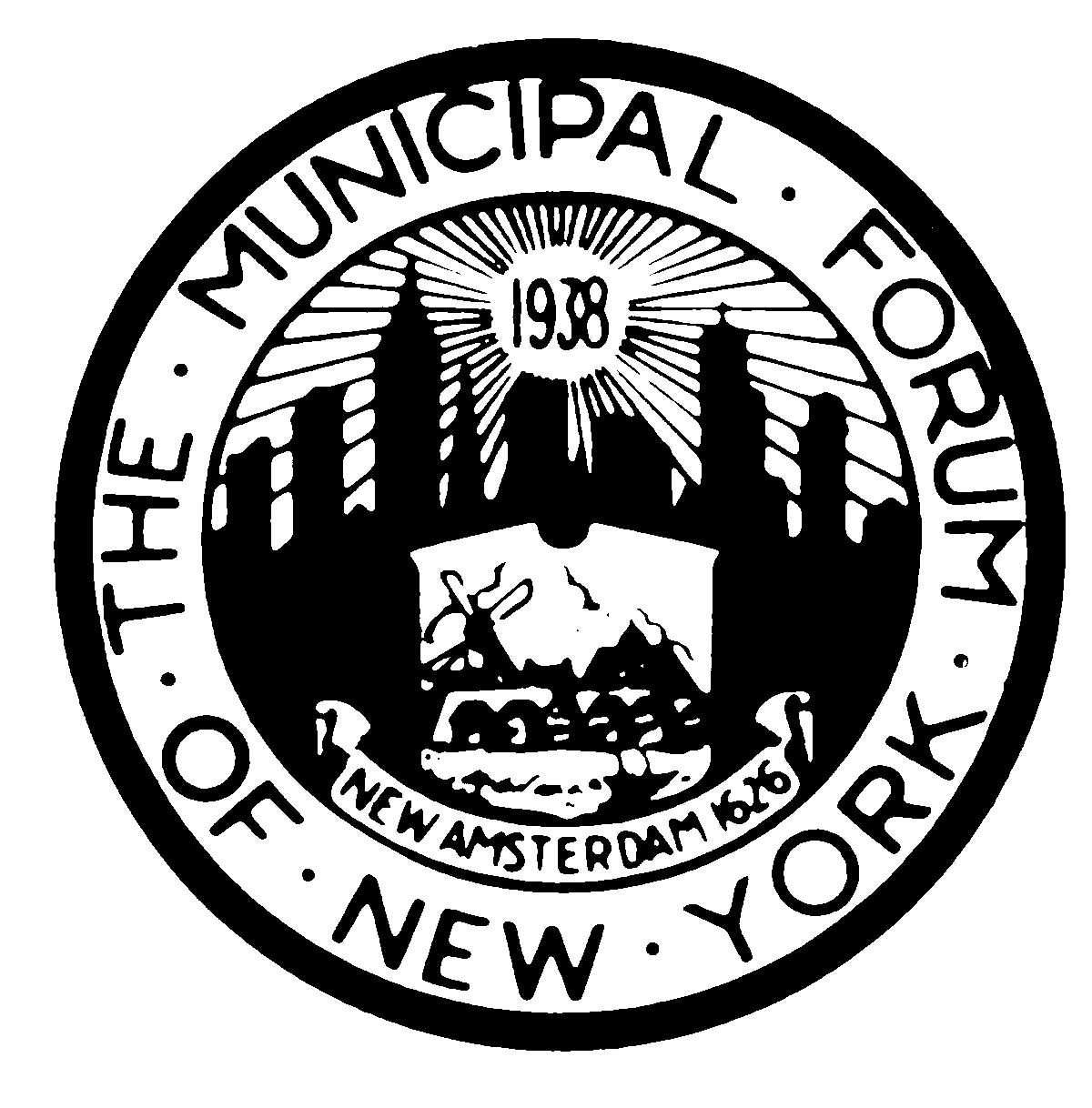 The Municipal Forum of New York-Established 1938- www.themunicipalforumofnewyork.orgOctober 2019	TO: The Membership Committee of the Municipal Forum of NYI hereby apply for Public Sector Membership in The Municipal Forum of New York.  There is no charge for membership.Individual Public Sector members can attend Municipal Forum luncheons for a cost of $25 per lunch, payable at the time of the lunch.To order your subscription, please fill out this form and email it (Word      format preferred) to gloria.d.boyd@jpmorgan.com and uyen.poh@nortonrosefulbright.com:Name:	_________________________________________Firm:	_________________________________________Dept.:	_________________________________________Address:	_________________________________________	_________________________________________	_________________________________________Phone:	__________________________________________      Email:	__________________________________________